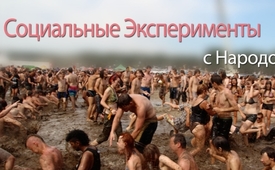 Социальные эксперименты с народом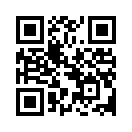 Является ли моральный упадок и постепенный распад всех традиционных ценностей в западном мире результатом тщательно спланированной программы? По крайней мере, этому нас учит успешный обман прошлого. Потому что в 1960-е годы движение хиппи появилось не случайно...В 1913 году в Лондоне был основан Тавистокский институт человеческих отношений. После Первой мировой войны появилось множество его «ответвлений» и образовалась реальная сеть таких институтов. Сначала он финансировался Британской королевской семьёй, но позже, в числе прочих, Ротшильдами и фондами Рокфеллеров. Задачей института была разработка методов пропаганды для ведения психологической войны, чтобы направить общественное мнение в определённое русло. Однако эти методы использовались не только в военных целях. По словам доктора Джона Коулмана, бывшего сотрудника британской секретной службы МИ-6, моральный упадок и постепенный распад всех традиционных ценностей в западном мире также являются результатом тщательно спланированной программы Тавистокского Института. В свете этого становится очевидным, что население преднамеренно манипулировалось и направлялось в эту сторону. Ярким примером является легендарный фестиваль Вудсток в американском штате Нью-Йорк, который 15 августа 2019 года отпраздновал свое 50-летие.
Фестиваль до сих пор считается вершиной движения хиппи 1960-х годов. Выражениями этого так называемого молодёжного движения стали демонстрации за мир, новая музыка, сексуальная распущенность и наркотики. Однако писатель Робин де Рюйтер и философ доктор Клаудия Симона Доркейн не рассматривают движение хиппи как самостоятельное развитие молодых людей. Молодые люди просто стали жертвами масштабного социального эксперимента. По их словам, в движение хиппи было внедрено множество агентов ЦРУ и британской секретной службой МИ6, также оно контролировалось Тавистокским Институтом. Джон Леннон, певец и гитарист британской рок-группы «The Beatles», сказал, что такие наркотики, как ЛСД, которые сильнейшим образом изменяют сознание, были намеренно распространены в обществе, чтобы вызвать социальный хаос и привести к массовому нарушению общественного порядка. Однако, по мнению доктора Доркейн, вершиной манипуляции в этом «эксперименте с наркотиками» было то, что это все было продано молодому поколению в качестве большой борьбы за свободу. 
Успешные отвлекающие манёвры прошлого учат нас тому, что обманутый народ должен был заплатить за это высокую цену. Например, только лишь «эксперимент с наркотиками» движения хиппи разрушил здоровье и жизни многих молодых людей. Поэтому сейчас тем более важно понимать взаимосвязи и своевременно освещать все манипуляции нашего времени.от rh/hag/nmИсточники:https://www.wisst-ihr-noch.de/70er/musik-70er/50-jahre-woodstock-und-2019-kehrt-das-festival-zurueck-64354

Buch von Robin de Ruiter: „Die Köder des Satanskultes - Die Musikindustrie, Hollywood und die Illuminaten-Gedankenkontrolle“, Verlag Anton A. Schmid 2004, S. 41 ff.
Buch von Myron Gittell & Jack Kelly „Woodstock `69: Three Days of Peace, Music and Medical Care“, Load N Go Press, 2009
https://www.youtube.com/watch?v=nRQwn5M1rSA

https://kath-zdw.ch/maria/schattenmacht/lockm.satans.html

https://www.pravda-tv.com/2018/11/die-illuminati-beatles-im-dienste-satans

https://www.pravda-tv.com/2015/11/love-peace-und-cia-die-geburt-der-hippie-generation

Buch von John Coleman: „Das Tavistock Institut - Auftrag: Manipulation“, J.K. Fischer-Verlag
http://kath-zdw.ch/maria/schattenmacht/tavistock.html

https://www.zeitenschrift.com/artikel/rand-corporation-operation-globale-manipulation

https://www.spiegel.de/einestages/merry-pranksters-ken-kesey-die-hippies-und-der-acid-test-a-1057721.html

https://de.wikipedia.org/wiki/Hog_Farm

https://de.wikipedia.org/wiki/Woodstock-FestivalМожет быть вас тоже интересует:---Kla.TV – Другие новости ... свободные – независимые – без цензуры ...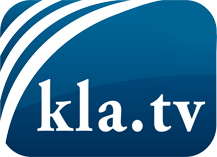 О чем СМИ не должны молчать ...Мало слышанное от народа, для народа...регулярные новости на www.kla.tv/ruОставайтесь с нами!Бесплатную рассылку новостей по электронной почте
Вы можете получить по ссылке www.kla.tv/abo-ruИнструкция по безопасности:Несогласные голоса, к сожалению, все снова подвергаются цензуре и подавлению. До тех пор, пока мы не будем сообщать в соответствии с интересами и идеологией системной прессы, мы всегда должны ожидать, что будут искать предлоги, чтобы заблокировать или навредить Kla.TV.Поэтому объединитесь сегодня в сеть независимо от интернета!
Нажмите здесь: www.kla.tv/vernetzung&lang=ruЛицензия:    Creative Commons License с указанием названия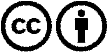 Распространение и переработка желательно с указанием названия! При этом материал не может быть представлен вне контекста. Учреждения, финансируемые за счет государственных средств, не могут пользоваться ими без консультации. Нарушения могут преследоваться по закону.